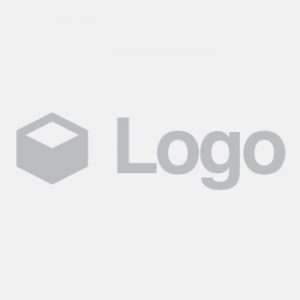 Bill to:Notes:INVOICE NUMBEREVE-0001ISSUE DATEDUE DATECURRENCYAMOUNT DUEDescriptionQTY/HRUnit CostTaxAmountEvent design & production1$0$0$0Conference management1$0$0$0Sponsorship activation1$0$0$0Event technology1$0$0$0Venue sourcing and management1$0$0$0Stationery design and guest communications1$0$0$0Accommodation co-ordination and bookings1$0$0$0Subtotal$0Discount$0Tax total$0AMOUNT DUE$0